    КАРАР                                                                                                   ПОСТАНОВЛЕНИЕ      16  май  2019 й.                                     №  33                                16 мая  2019 г.О присвоении наименований элементам планировочной структуры  Руководствуясь Федеральным законом от 06.10.2003 № 131-ФЗ "Об общих принципах организации местного самоуправления в Российской Федерации", Федеральным законом от 28.12.2013 № 443-ФЗ "О федеральной информационной адресной системе и о внесении изменений в Федеральный закон "Об общих принципах организации местного самоуправления в Российской Федерации", Правилами присвоения, изменения и аннулирования адресов, утвержденными Постановлением Правительства Российской Федерации от 19.11.2014 № 1221 Администрация сельского поселения Староваряшский сельсовет муниципального района Янаульский район Республики Башкортостан, ПОСТАНОВЛЯЕТ:1. Присвоить элементам планировочной структуры следующие наименования:1.1 Наименование: 170401 кварталАдрес: Российская Федерация, Республика Башкортостан, Янаульский муниципальный район, Сельское поселение Староваряшский сельсовет, деревня Наняды, 170401 квартал.2.Контроль за исполнением настоящего Постановления оставляю за собой.Глава сельского поселения                                                                          М.Ш.ШаритдиновБАШҠОРТОСТАН РЕСПУБЛИКАhЫЯҢАУЫЛ  РАЙОНЫ МУНИЦИПАЛЬ РАЙОНЫНЫҢ иҪКЕ вӘрӘш   АУЫЛ СОВЕТЫ АУЫЛ БИЛӘМӘhЕ  ХАКИМИӘТЕ рррр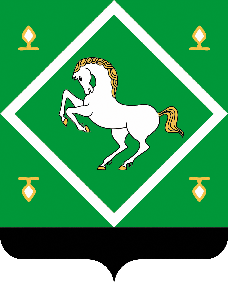   РЕСПУБЛИКА БАШКОРТОСТАН            Администрация сельского поселения СТАРОВАРЯШСКИЙ СЕЛЬСОВЕТМУНИЦИПАЛЬНОГО  районаЯНАУЛЬСКИЙ РАЙОН 